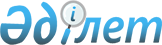 Қазақстан Республикасы Президентінің 1998 жылғы 6 наурыздағы N 3860 өкіміне өзгерістер енгізу туралы
					
			Күшін жойған
			
			
		
					Қазақстан Республикасы Президентінің 2000 жылғы 10 қаңтардағы N 113 Өкімі. Күші жойылды - Қазақстан Республикасы Президентінің 2009 жылғы 18 маусымдағы N 829 Жарлығымен       Ескерту. Күші жойылды - Қазақстан Республикасы Президентінің 2009.06.18 N 829 Жарлығымен. 

      "Түркістан қаласының 1500 жылдық мерейтойын атап өтуге әзірлік жөнінде" Қазақстан Республикасы Президентінің 1998 жылғы 6 наурыздағы N 3860 N983860_ өкіміне (Қазақстан Республикасының ПҮАЖ-ы, 1998 жыл, N 8, 47-құжат) мынадай өзгерістер енгізілсін: 

      1, 2-тармақтардағы "1999 жылға" деген сөздер "2000 жылға" деген сөздермен ауыстырылсын; 

      4-тармақтағы "1998 жылғы 15 наурызға дейін" деген сөздер "2000 жылғы 15 қаңтарға дейін" деген сөздермен ауыстырылсын; 

      қосымша жаңартылған редакцияда жазылсын (қоса беріліп отыр).        Қазақстан Республикасының 

      Президенті 

                                              Қазақстан Республикасы 

                                                   Президентінің 

                                             2000 жылғы 10 қаңтардағы 

                                                   N 113 өкіміне 

                                                      қосымша                                               Қазақстан Республикасы 

                                                   Президентінің 

                                             1998 жылғы 6 наурыздағы 

                                                   N 3860 өкіміне 

                                                      қосымша     Түркістан қаласының 1500 жылдық мерейтойын әзірлеу және 

     өткізу жөніндегі республикалық мерекелік комиссияның 

                                құрамы Тоқаев Қасымжомарт - Қазақстан Республикасының Кемелұлы Премьер-Министрі, комиссия төрағасы Сәрсенбаев Алтынбек - Қазақстан Республикасының Сәрсенбайұлы Мәдениет, ақпарат және қоғамдық келісім министрі, комиссия төрағасының орынбасары Сапарбаев Бердібек - Оңтүстік Қазақстан Машбекұлы облысының әкімі, комиссия төрағасының орынбасары Қасейінов Дүйсен - Қазақстан Республикасының Қорабайұлы Мәдениет, ақпарат және қоғамдық келісім министрлігі Мәдениет комитетінің төрағасы, комиссияның жауапты хатшысы                           Комиссия мүшелері: Аманшаев Ермек       - Қазақстан Республикасының Әмірханұлы 

                       Премьер-Министрі Кеңсесінің Аймақтық даму және 

                       әлеуметтік сала бөлімі бастығының орынбасары - 

                       әлеуметтік сала секторының меңгерушісі Әметұлы Өмірзақ      - Түркістан қаласының әкімі Байпақов Карл        - Қазақстан Республикасының Молдахметұлы Білім 

                       және ғылым министрлігі А.Х.Марғұлан атындағы 

                       археология институтының директоры Уәлиханов Шота       - Қазақ Тарих және мәдениет ескерткіштерін 

Ыдырысұлы              қорғау қоғамы Орталық Кеңесі төралқасының 

                       төрағасы (келісім бойынша) Жұрынов Мұрат        - Қожа Ахмет Иассауи атындағы Халықаралық 

Жұрынұлы               университетінің президенті (Түркістан қаласы) Қозыбаев Манаш       - Қазақстан Республикасының Білім және ғылым 

Қабашұлы               министрлігі Ш.Уәлиханов атындағы тарих және 

                       этнология институтының директоры Көшербаев Қырымбек   - Қазақстан Республикасының Білім және ғылым 

Елеуұлы                министрі Мергенов Еркін       - Қазақстан Суретшілер одағы басқармасының 

Тілекұлы               төрағасы (келісім бойынша) Оразалин Нұрлан      - Қазақстан Жазушылар одағы басқармасының 

Мырқасымұлы            бірінші хатшысы (келісім бойынша) Шоқпытов Андар       - Қазақстан Республикасының Премьер-Министрі 

Мәулешұлы              Кеңсесінің Аймақтық даму және әлеуметтік сала 

                       бөлімінің меңгерушісі 
					© 2012. Қазақстан Республикасы Әділет министрлігінің «Қазақстан Республикасының Заңнама және құқықтық ақпарат институты» ШЖҚ РМК
				